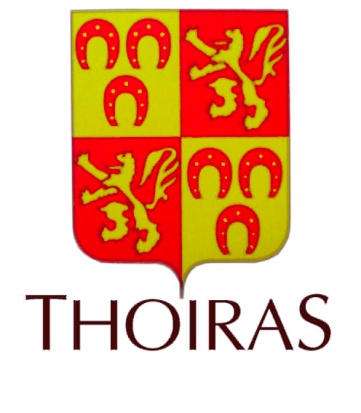 MAIRIE DE THOIRAS Service à la Population – Cimetière communal Le Puech – 30140 THOIRAS 04 66 61 62 82  – Mail  thoiras30.mairie@wanadoo.fr DEMANDE D’AUTORISATION DE TRAVAUXAU CIMETIERE COMMUNALA Thoiras, le _____________Monsieur le Maire,Je soussigné(e) : ____________________________________________________________________Domicilié(e)__________________________________________________________________________________________________________________________________________________________Déclare mandater M/Mme/La sociétéPour effectuer les travaux suivants : Sur la concession sise ________________________ n° __________________________________Acquise pour 30 ans le ……../………/……… par la famille ___________________________________Je garantis l’administration municipale contre tout dégât éventuel causé aux concessions adjacentes, à l’occasion de ladite intervention.Je vous prie d’agréer, Monsieur le Maire, l’assurance de ma considération distinguée.Cachet de l’entreprise :                                                              Signature du demandeur principal :--------------------------------------------------CADRE RESERVE A LA MAIRIE---------------------------------------Je soussigné, Monsieur le Maire de THOIRAS N’autorise pas les travaux mentionnés ci-dessus Autorise les travaux mentionnés ci-dessus, sous les réserves suivantes : Fait à THOIRAS, le ……./……/……                                                                                                       Le Maire, ANDRE Lionel